CultureWhat is it?What are some elements of culture?  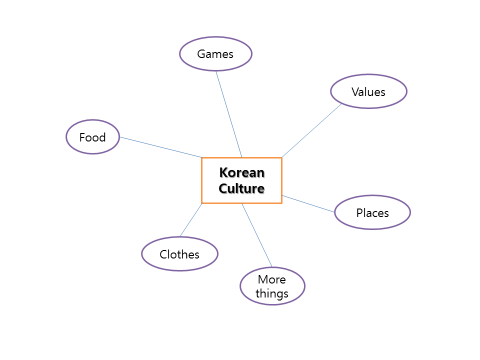 